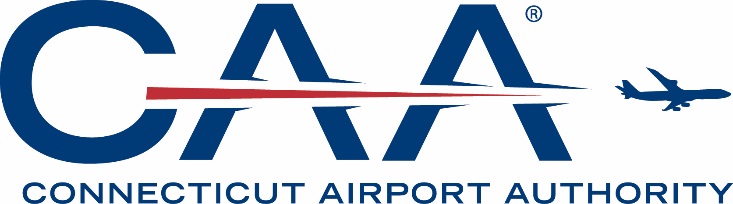 NOTICE OF SPECIAL MEETING AND AGENDA CONNECTICUT AIRPORT AUTHORITYAUDIT COMMITTEE MEETINGTuesday, October 8, 2019, at 3:00 pmBradley International Airport – Third Floor Conference RoomCall to Order.Approval of Minutes:August 21, 2019 Audit Committee Meeting.Discussion Item:Discussion of Financial Statements (Audit) for Fiscal Year Ending June 30, 2019.Adjournment. 